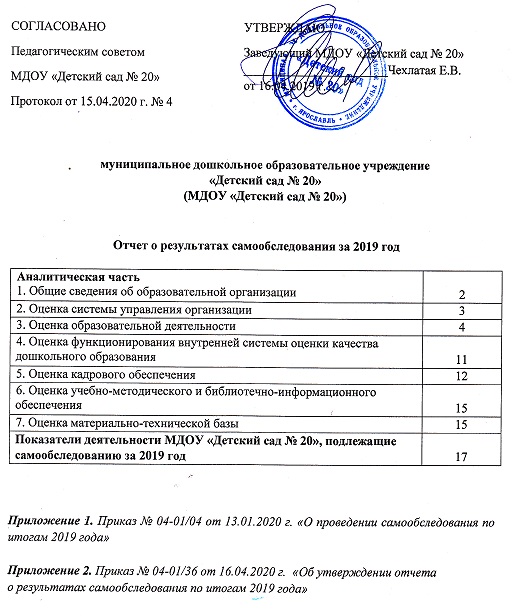 Аналитическая частьОбщие сведения об образовательной организацииМуниципальное дошкольное образовательное учреждение «Детский сад № 20» (далее - Учреждение) расположено в жилом районе города вдали от производящих предприятий. Здание Учреждения построено по типовому проекту. Проектная наполняемость на 246 мест. Общая площадь здания 2971 кв.м. Площадь помещений, используемых непосредственно для нужд образовательной организации 2971 кв.м.Цель деятельности Учреждения – осуществление образовательной деятельности по реализации образовательных программ дошкольного образования, осуществление услуги уход и присмотр.Предметом деятельности Учреждения является формирование общей культуры, развитие физических, интеллектуальных, нравственных, эстетических и личностных качеств, формирование предпосылок учебной деятельности, сохранение и укрепление здоровья воспитанников.Режим работы Учреждения:Рабочая неделя – пятидневная, с понедельника по пятницу. Длительность пребывания детей в группах – 12 часов.Режим работы групп – с 07.00 до 19.00.  Оценка системы управления организацииУправление учреждением осуществляется в соответствии с действующим законодательством и Уставом Учреждения.Управление Учреждением строится на принципах единоначалия и коллегиальности. Коллегиальными органами управления являются: педагогический совет, общее собрание работников, совет родителей. Единоличным исполнительным органом является руководитель – заведующий.Органы управления, действующие в УчрежденииВ детском саду соблюдаются социальные гарантии участников образовательного процесса. Контроль является неотъемлемой частью управленческой системы Учреждения. В течение учебного года за педагогической деятельностью осуществлялся контроль разных видов (предупредительный, оперативный, тематический) со стороны заведующего, старшего воспитателя, результаты которого обсуждались на рабочих совещаниях и педагогических советах с целью дальнейшего совершенствования образовательной работы. Все виды контроля проводятся с целью изучения образовательного процесса и своевременного оказания помощи педагогам в педагогическом процессе, являются действенным средством стимулирования педагогов к повышению качества образования. Система управления в Учреждении обеспечивает оптимальное сочетание традиционных и современных тенденций: программирование деятельности ДОУ в режиме развития, обеспечение инновационного процесса в ДОУ, комплексное сопровождение развития участников образовательной деятельности, что позволяет эффективно организовать  образовательное пространство дошкольного учреждения. Вывод: Структура и механизм управления Учреждением позволяют обеспечить стабильное функционирование, способствуют развитию инициативы участников образовательного процесса (педагогов, родителей (законных представителей), детей) и сотрудников. По итогам 2019 года система управления Учреждением оценивается как эффективная, что позволило признать эффективность деятельности руководителя достаточной. В следующем году изменения системы управления не планируется.Оценка образовательной деятельностиОбразовательная деятельность в Учреждении организована в соответствии с: Федеральным законом от 29.12.2012 г. № 273-ФЗ «Об образовании в Российской Федерации» ФГОС дошкольного образованияУтвержденными Санитарно-эпидемиологическими правилами и нормативами СанПин 2.4.1.3049-13Образовательная деятельность ведется на основании утвержденной основной образовательной программы МДОУ «Детский сад № 20», которая составлена в соответствии с ФГОС дошкольного образования, с учетом примерной программы дошкольного образования, санитарно-эпидемиологическими правилами и нормативами, с учетом недельной нагрузки.По состоянию на 31.12.2019 год Учреждение посещают 281 воспитанник в возрасте от 1,5 до 7 лет. В Учреждении сформировано 11 групп, из них:9 групп общеразвивающей направленности  2 группы комбинированной направленности для детей с тяжелыми нарушениями речиУровень развития детей анализируется по итогам педагогической диагностики. Формы проведения диагностики:диагностические занятия (по каждому разделу программы);диагностические срезы;наблюдения, итоговые занятияРазработаны диагностические карты освоения основной образовательной программы Учреждения (ООП Детского сада) в каждой возрастной группе. Карты включают анализ уровня развития целевых ориентиров детского развития и качества освоения образовательных областей. Так,  результаты качества освоения ООП Учреждения на конец 2019 года выглядят следующим образом:В июне 2019 года педагоги Учреждения проводили обследование воспитанников подготовительной группы на предмет оценки сформированности предпосылок к учебной деятельности в количестве 31 человека. Задания позволили оценить уровень сформированности предпосылок к учебной деятельности: возможность работать в соответствии с фронтальной инструкцией (удержание алгоритма деятельности), умение самостоятельно действовать по образцу и осуществлять контроль, обладать определенным уровнем работоспособности, вовремя остановиться в выполненного или иного задания и переключиться на выполнение следующего, возможностей распределения и переключения внимания, работоспособности, темпа, целенаправленной деятельности и самоконтроля.Результаты педагогического анализа показывают преобладание детей с высоким и средним уровнями прогрессирующей динамики на конец учебного года, что говорит о результативности образовательной деятельности в Учреждении.Образовательный процесс Учреждении строится на основе режима дня, который включает в себя необходимые режимные моменты и устанавливает распорядок бодрствования и сна, приема пищи, гигиенических и оздоровительных процедур, организацию непрерывной образовательной деятельности, совместной деятельности, прогулок и самостоятельной деятельности воспитанников. Максимально допустимый объём образовательной нагрузки в первой половине дня соответствует СанПин 2.4.1.3049-13(с изменениями от 27.08.2015г.), раздел 11 пункт 11.9, 11.11: ранний возраст-20 мин., младшая группа- 30 мин., средняя группа – 40 мин., старшая группа- 45 мин., подготовительная группа - 1ч. 30 мин.  В середине времени, отведённого на непрерывную образовательную деятельность и занятия, проводятся физкультурные минутки. Перерывы между периодами непрерывной образовательной деятельности – не менее 10 минут. Использование современных педагогических технологий (проектной, игровой, ИКТ и т.д.) в дошкольном образовании как одного из методов интегративного обучения дошкольников, позволило значительно повысить самостоятельную активность детей, развивать творческое мышление, умение детей самостоятельно, разными способами находить информацию об интересующем предмете или явлении и использовать эти знания для создания новых объектов действительности. А также, делает образовательную систему ДОУ, открытой для активного участия родителей. Образовательные программы реализуются согласно годовому планированию, режиму дня, годовому учебному графику, учебному плану и режиму непосредственно образовательной деятельности, которые составлены в соответствии с современными дидактическими, санитарными и методическими требованиями, содержание выстроено в соответствии с ФГОС ДО. Воспитательная работаЧтобы выбрать стратегию воспитательной работы, в 2019 году проводился анализ состава семей воспитанников.Характеристика семей по составуХарактеристика семей по количеству детейВоспитательная работа строится с учетом индивидуальных особенностей детей, с использованием разнообразных форм и методов, в тесной взаимосвязи воспитателей, специалистов и родителей (законных представителей).При составлении плана образовательной деятельности учтены предельно допустимые нормы учебной нагрузки, изложенные в СанПиН 2.4.1.3049-13 (с изменениями от 27.08.2015г.). Образовательный процесс реализуется в адекватных дошкольному возрасту формах работы с детьми с учетом требований ФГОС ДО. Образовательная деятельность осуществляется в процессе организации различных видов детской деятельности, организованной образовательной деятельности, осуществляемой в ходе режимных моментов, самостоятельной деятельности, взаимодействия с семьями детей. Основной формой работы с детьми дошкольного возраста и ведущим видом деятельности для них является игра. Целью работы педагога - психолога являлось сохранение и укрепление психологического здоровья детей в условиях ДОУ, создание благоприятного для развития воспитанников климата, оказание  своевременной психологической помощи воспитанникам, их родителям и педагогам. Для родителей и педагогов проводятся консультации, открытые занятия и мастер - классы. На сайтах групп выкладываются рекомендации и методические разработки.  Всестороннее развитие воспитанников ДОУ обеспечивается в том числе, через созданную развивающей предметно-пространственной среду, которая инициирует познавательную и творческую активность детей, предоставляет ребенку свободу выбора форм активности, обеспечивает содержание разных форм детской деятельности, безопасна и комфорта, соответствует интересам, потребностям и возможностям каждого ребенка, обеспечивает гармоничное отношение ребенка с окружающим миром. В соответствии с федеральным государственным образовательным стандартом работа педагогического коллектива ДОУ с родителями (законными представителями) организованна в рамках равноправных партнёрских взаимоотношений.  Взаимодействие с родителями коллектив ДОУ строит на принципе сотрудничества с учетом дифференцированного подхода, знания микроклимата семьи, учета запросов родителей (законных представителей), степени заинтересованности родителями деятельностью дошкольного учреждения в целях повышение культуры педагогической грамотности семьи. Обеспечивалась психолого - педагогическая поддержка семьи и повышение компетентности родителей (законных представителей) в вопросах развития, образования, охраны и укрепления здоровья детей.  В течение года в детском саду велась планомерная и систематическая работа с родителями обучающихся.  В ДОУ проводилась просветительско-консультативная работа с родителями воспитанников: Родительские собрания, консультации: заведующим ДОУ, старшим воспитателем, инструктором по физической культуре, учителем - логопедом; педагогом-психологом, музыкальным руководителем. Воспитатели групп проводили консультации (групповые, индивидуальные, дифференцированные) в соответствии с планом организации работы с семьей. Индивидуальное консультирование родителей проводится в соответствии с графиком работы специалистов.Для информирования родителей о текущей работе ДОУ оформлены стенды (общие и групповые); в группах имеется информация на стендах о работе группы.Проводились групповые родительские собрания по текущим вопросам. Организовывались совместные праздники и досуги Проводились совместные выставки, конкурсы, фотовыставки, фоторепортажи, экологическая акция. Осуществлялось анкетирование и интервьюирование родителей воспитанников. Проводился День открытых дверей.  Работа с родителями в ДОУ строилась в соответствии с ФГОС ДО по основным направлениям (физическом, познавательном, речевом, социально – коммуникативном, художественно – эстетическом) развития личности ребёнка. Дополнительное образованиеПлатных дополнительных образовательных услуг в 2019 году не оказывали.Вывод: Образовательный процесс в ДОУ соответствует требованиям, предъявляемыми законодательством к дошкольному образованию и направлен на сохранение и укрепление физического и психоэмоционального здоровья детей, предоставления равных возможностей для полноценного развития каждого обучающегося. Медицинское обслуживаниеМедицинское обслуживание в Учреждении осуществляет детская поликлиника №7 города Ярославля. Учреждение предоставляет помещение с соответствующими условиями для работы медицинских работников, осуществляет контроль их работы в целях охраны и укрепления здоровья детей и работников . Медицинские кабинеты оснащёны необходимым медицинским оборудованием, медикаментами. Медицинский персонал наряду с администрацией Учреждения несет ответственность за здоровье и физическое развитие детей, проведение лечебно-профилактических мероприятий, соблюдение санитарно-гигиенических норм, режима, за качеством питания. Специалистами поликлиники проводится осмотр детей; диспансеризация детей к школе; вакцинация; консультации для сотрудников ДОУ и родителей обучающихся. Педагогический состав Учреждения и медперсонал совместно решают вопросы профилактики заболеваемости с учетом личностно ориентированного подхода, кадровой политики, материально-технического оснащения, взаимодействия с семьей в вопросах закаливания, физического развития и приобщения детей к спорту. Все оздоровительные и спортивные мероприятия для детей планируются и согласовываются с медперсоналом. Вывод: Медицинское обслуживание в Учреждении организовано в соответствии с договором об оказании медицинских услуг и направлено на выполнение СанПиНа 2.4.1.3049-13 «Санитарно-эпидемиологические требования к устройству, содержанию и организации режима работы дошкольных образовательных организаций» и направлено на укрепление здоровья воспитанников и профилактику различных заболеваний. Охрана и укрепление здоровья детейВ Учреждении созданы условия для физического развития детей: спортивная площадка, оснащенная спортивным оборудованием; групповые участки детского сада, оснащенные игровым оборудованием, в группах имеется спортивные центры, которые оснащены необходимым количество наглядного, дидактического, демонстрационного, спортивного оборудования по возрасту. В Учреждении имеется необходимое количество наглядного, дидактического, демонстрационного, спортивного оборудования, спортивная площадка на участке. Важной задачей дошкольного учреждения является обеспечение охраны и укрепление физического и психического здоровья детей, их эмоционального благополучия и своевременного всестороннего развития; создание условий для развития физических качеств детей, воспитание ценностного отношения к здоровью и потребности в активном образе жизни. Приоритетным направлением деятельности Учреждения является физическое развитие.       Данному  направлению  подчинены:режим Учреждения, основанный на выполнении требований СанПиН-13, на образовательной программе ДОУ, примерной образовательной программе «От рождения до школы» Вераксы, Васильевой, Комаровой;реализация Программы ДОУ «Здоровье»;проект «Адаптация – шаг к здоровью».       В декабре 2018гг.  2 педагога (Абрамова И.М., Подобедова С.Н.) обучены на курсах (72 час.) «Реализация здоровьесберегающей системы ДОО», затем прошедшие квалификацию в государственном бюджетном образовательном учреждении высшего профессионального образования при Ярославском медицинском университете (72 час.) по теме «Современные технологии  укрепления здоровья детей в образовательном учреждении» в соответствии с ФГОС ДО.       В 2019 гг. данные педагоги  на основе полученного опыта составили консультацию для коллег с выходом на интернет – ресурсы;- логопедическая помощь и психологическая служба;- связь с поликлиникой №7 и сотрудничество с врачом - педиатром Барановой В.В.;- целевые медицинские осмотры;- просветительные инструктажи по охране жизни и здоровья детей;- санитарно – гигиенический и медико-педагогический контроль;- организационные мероприятия (диспансерный осмотр детей с выявленной патологией, обследование, лечение у специалистов);- целенаправленная ОД в ОО «Физическое развитие», сопровождаемая в различных направлениях старшей медицинской сестрой Зубатовой Е.Н., старшим воспитателем Соболевой Т.А., инструктором по физкультуре Сорокиной М.А.;- физкультурные занятия в спортивном зале и на воздухе;- спортивно – оздоровительные развлечения;- спортивные мероприятия соревновательного характера на разных уровнях.Физическая подготовка детей к школе показала:Согласно обследованию детей подготовительных групп инструктором по физкультуре Сорокиной М.А. по достижению целевых ориентиров и усвоению программных требований, уровень физической подготовленности, включая бег 30 м, прыжки в длину с места, в высоту с места и броски набивного мяча по итогам , в целом оценивается в 3 балла.  Качество выполнения (май 2019г.)Использование здоровьесберегающих технологий:пальчиковой гимнастики;пальминга (гимнастика для глаз);музыкальной терапии во время «вхождения в день» и перед тихим часом;точечного массажа области лица и шеи;спортивно-танцевальной ритмики;игротерапии;закаливание: - солнцем, воздухом;- полосканием рта после приёма пищи;- мытье рук прохладной водой до локтя;- босохождением;в средних и в группах старшего возраста проводится гимнастика пробуждения;корригирующая гимнастика  по профилактике нарушений осанки и вальгуса стопы;технология обучения здоровому образу жизни;беседы с детьми по валеологии;элементы психогимнастики Алябьевой;прогулки – походы в летний период времени      В течение года регулярно проводились спортивные праздники, развлечения, досуги, подвижные и спортивные игры. Систематически обсуждались вопросы питания, создания психофизической комфортности для детей в детском саду, влияющей на общую соматику.На здоровьесбережение было направлено:- кварцевание групповых помещений;- поддержание двигательного режима;- витаминизация 3-его блюда;- учёт калорийности пищи;- регулярный контроль за выполнением санитарно – гигиенических требований;- физкультминутки в образовательной деятельности;- оценка адаптивных возможностей детей ясельных групп, заполнение адаптационных листов, информационно – диагностических карт.      Ежемесячно отслеживается динамика здоровья по всем возрастным группам. Физическая направленность  деятельности Учреждения включала медико-педагогическую работу, исполнение санитарно-гигиенического, административного и методического контроля, регулярные осмотры прикрепленным к детскому саду врачом-педиатром, целенаправленные мероприятия комплексно-тематического группового планирования:- поддержание безопасной, здоровьесберегающей среды;- закаливающие режимные моменты;- месячники безопасности по предупреждению дорожно-транспортного травматизма и противопожарной безопасности;- социально – коммуникативные и познавательные занятия  с детьми по основам безопасности жизнедеятельности и формированию привычки к здоровому образу жизни.Повышение компетенции родителей в сохранении и укреплении здоровья осуществлялось в рамках более тесного взаимодействия через консультации, памятки, тематические групповые родительские собрания, вовлечение к участию в спортивно – оздоровительных мероприятиях. Заболеваемость детей в 2019 г.сентябрь-апрель (%)Ни разу не болевшие дети: ясли – 41 ребенок, детский сад – 108 детей.Индекс здоровья: на 01.01.Детский травматизм: не зафиксированоВывод: В Учреждении созданы условия для сохранения и укрепления здоровья обучающихся.Оценка функционирования внутренней системы оценки качества образованияВ декабре 2019 года проводилось исследование общественного мнения о качестве организации и обеспечения дошкольного оргазования.Данные Независимой оценки качества дошкольного образования таковы:Итоговая оценка Учреждения в группе «Организации, осуществляющие образовательную деятельность» среди 330 учреждений – 119 местоСредневзвешенная сумма по всем критериям80.521	852	963	29.34	97.25	95.1Открытость и доступность информации об организацииКомфортность условий предоставления услугДоступность услуг для инвалидовДоброжелательность, вежливость работников организацийУдовлетворенность условиями оказания услугОценка кадрового обеспеченияУчреждение укомплектовано педагогами на 100 процентов согласно штатному расписанию. Всего работают 56 человек. Педагогический коллектив насчитывает 27 специалистов.Соотношение воспитанников, приходящихся на 1 взрослого:воспитанники/педагоги – 10/1воспитанники/все сотрудники – 5/1В связи с повышением требований к уровню дошкольного образования, с необходимостью совершенствования и обновления имеющихся знаний педагогическими работниками, а так же с учётом введённого эффективного контракта и оценки участия в образовательном процессе педагогический коллектив целенаправленно придерживался в 2019 учебном году стратегии деятельности не только в режиме функционирования, но и развития. Для этого на основании педагогического проекта, «Мотивирование и профессионального роста педагога» в  детском саду № 20 создавались оптимальные условия для непрерывного повышения педагогического мастерства.Подготовка участников образовательного процесса к внедрению Профессионального стандарта в условиях ФГОС привела к следующим результатам: За 2019 год педагогические работники прошли аттестацию и получили:воспитатель Иванова Марина Вячеславовна (подтверждение 1 категории)воспитатель Сеткова Светлана Викторовна (подтверждение 1 категории)воспитатель Смирнова Вера Евгеньевна (впервые 1 категория)Закончили обучение на заочном дошкольном отделении Ярославского педагогического университета им. К.Д. Ушинского воспитатель Лапина Светлана Евгеньевна.Продолжает обучение в  Ярославском педагогическом университете им. К.Д. Ушинского воспитатель Подобедова Светлана Николаевна (III курс).Прошли курсовую подготовку:Методическая организация самообразования в течение 2019 учебного года обеспечивала эффективную оперативную информацию о тематическом курсовом обучении как пусковом механизме повышения профессиональной компетенции. Формирование «банка» данных о педагогах учитывало активность и инициативность в посещении методических объединений, районных и городских мастер-классов и семинаров (обучающих и практико-ориентированных).Использование дополнительных ресурсов наблюдения передового опыта коллег, накопление практических материалов по самообразованию нашло отражение в планировании образовательной деятельности совместной работе педагогов с детьми.По итогам 2019 года Учреждение частично готово перейти на применение профессиональных стандартов. Из 27 педагогических работников   20 соответствуют квалификационным требованиям профессионального стандарта «Педагог». Их должностные инструкции соответствуют трудовым функциям, установленным профстандартом «Педагог».Качественная характеристика педагогических кадровДиаграмма с характеристиками кадрового состава УчрежденияСТАЖ ПЕДАГОГИЧЕСКИХ РАБОТНИКОВОБРАЗОВАНИЕ РАБОТНИКОВПедагоги постоянно повышают свой профессиональный уровень, эффективно участвуют в работе методических объединений, знакомятся с опытом работы своих коллег и других дошкольных учреждений, а также саморазвиваются. Все это в комплексе дает хороший результат в организации педагогической деятельности и улучшению качества образования и воспитания дошкольников.В связи с поступлением в 2019 году воспитанников с ОВЗ ощущается нехватка специализированных кадров. Планируется принять в штат еще одного учителя-логопеда в 2020 году.Оценка учебно-методического и библиотечно-информационного обеспеченияВ учреждении библиотека и медиатека являются составной частью методической службы.Библиотечный фонд располагается в педагогическом кабинете, кабинетах специалистов, группах детского сада. Библиотечный фонд представлен методической литературой по всем образовательным областям образовательной программы, детской художественной литературой, периодическими изданиями и другими информационными ресурсами на различных электронных носителях. В каждой возрастной группе имеется банк необходимых учебно-методических пособий, рекомендованных для планирования воспитательно-образовательной работы в соответствии с обязательной частью ООП.В 2019 году Учреждение пополнило учебно-методический комплект. Приобрели наглядно-дидактические пособия:Серии «Мир в картинка», «Рассказы по картинкам», «Расскажите детям о…», «Играем в сказку», «искусство детям»;Картины для рассматривания, плакаты;Комплекты для оформления родительских уголков;Оборудование и оснащение педагогического кабинета достаточно для реализации образовательной программы. Созданы условия для возможности организации совместной деятельности педагогов и детей. Однако отмечается недостаточное оснащение техническим и компьютерным оборудованием.В учреждении учебно-методическое и информационное обеспечение достаточное для организации деятельности и эффективной реализации образовательной программы.Оценка материально-технической базыВ Учреждении сформирована материально-техническая база для реализации образовательной программы, жизнеобеспечения и развития детей. В детском саду оборудованы:Групповые помещения – 11Кабинет заведующего – 1Педагогический кабинет – 1Музыкальный зал – 1Физкультурный зал – 1Пищеблок – 1Прачечная – 1Медицинский кабинет – 1Кабинет педагога-психолога – 1Кабинет учителя-логопедаБухгалтерия – 1При создании предметно-пространственной развивающей среды воспитатели учитывают возрастные, индивидуальные особенности детей группы.  Оборудованы групповые комнаты, включающие игровую, познавательную, обеденную, отдельные спальные зоны.В 2019 году в Учреждении провели текущий ремонт 3 групповых помещений, физкультурного зала, педагогической комнаты. Установили новые малых архитектурные формы и игровое оборудование на 4 участках детского сада.Материально-техническое состояние Учреждения и территория соответствует действующим санитарно- эпидемиологическим требованиям к устройству, содержанию и организации режима работы в дошкольных организациях, правилам пожарной безопасности, требованиям охраны труда.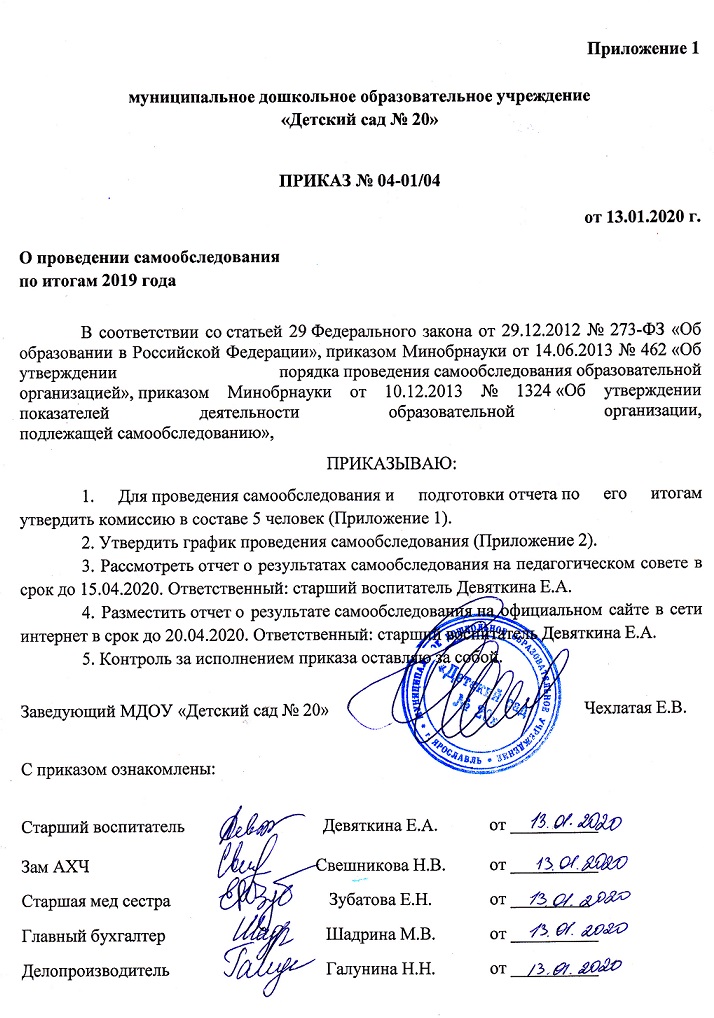 Приложение 1
к приказу от 13.01.2020 № 04-01/04                                                                                             «О проведении самообследования                                                                       по итогам 2019 года»Состав комиссии по самообследованию за 2019 годПриложение 2
к приказу от 13.01.2020 № 04-01/04                                                                                             «О проведении самообследования                                                                       по итогам 2019 года»График проведения самообследования за 2019 год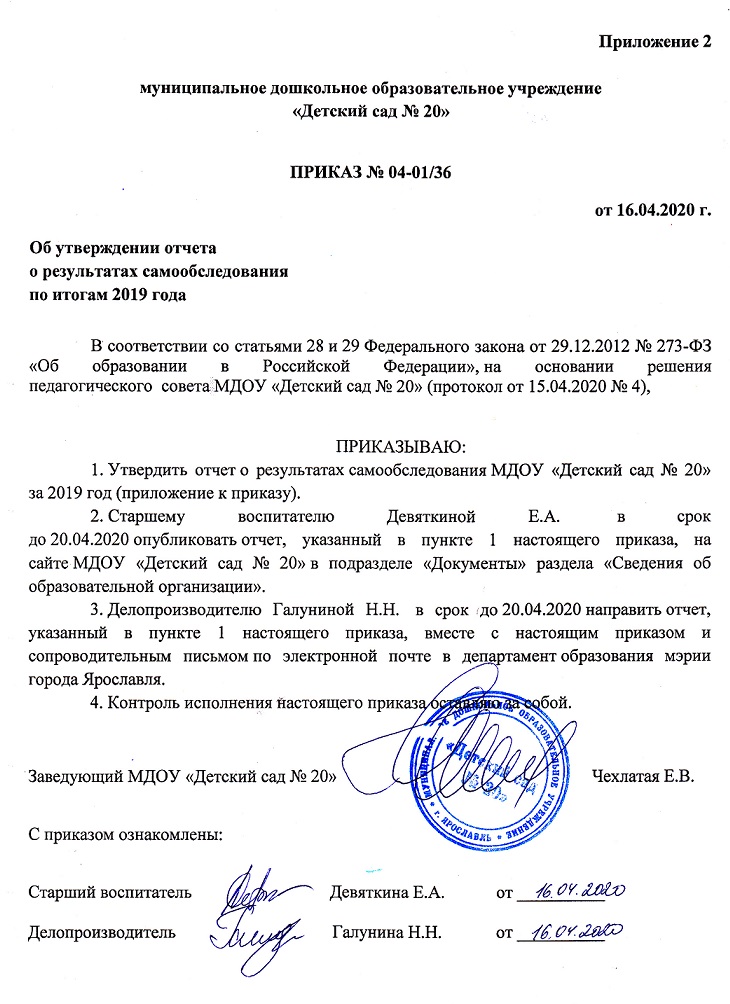 Полное наименование организацииМуниципальное дошкольное образовательное учреждение «Детский сад № 20»Сокращенное наименование организацииМДОУ «Детский сад № 20»РуководительЧехлатая Елена ВладимировнаМестонахождение, телефон, факс, электронная почтаАдрес: 150034, г. Ярославль, ул. Ранняя, 6аТел/факс (4852)38-49-44, (4852)38-58-71e-mail ДОУ:  yardou020@yandex.ru; адрес сайта ДОУ: http://mdou20.edu.yar.ruУчредительУчредителем и собственником имущества МДОУ «Детский сад № 20» является городской округ город  Ярославль.Функции и полномочия учредителя МДОУ «Детский сад № 20» от имени города Ярославля осуществляют департамент образования мэрии города Ярославля (делее – Учредитель), мэрия города Ярославля, комитет по управлению муниципальным имуществом мэрии  города ЯрославляОрганизационно-правовая формаМуниципальное бюджетное дошкольное образовательное учреждениеПравоустанавливающие документыУстав МДОУ «Детский сад № 20»Дата создания1977 годЛицензия Лицензия на осуществление образовательной деятельности № 328/15 от 26.10.2015 г. выдана департаментом образования Ярославской области№ п/пНаименование органаФункции1ЗаведующийКонтролирует работу и обеспечивает эффективное взаимодействие структурных подразделений организации, утверждает штатное расписание, отчетные документы организации, осуществляет общее руководство Учреждением.2Педагогический советОсуществляет текущее руководство образовательной деятельностью Учреждения, в том числе рассматривает вопросы:развития образовательных услуг;регламентации образовательных отношений;разработки образовательных программ;выбора методических пособий, средств обучения и воспитания;материально-технического обеспечения образовательного процесса;аттестации, повышения квалификации педагогических работников;координации деятельности методических объединений3Общее собрание работниковРеализует право работников участвовать в управлении образовательной организации, в том числе:участвовать в разработке и принятии коллективного договора, Правил трудового распорядка, изменений и дополнений ним;принимать локальные акты, которые регламентируют деятельность образовательной организации и связаны с правами и обязанностями работников;разрешать конфликтные ситуации между работниками и администрацией образовательной организации;вносить предложения по корректировке плана мероприятий Учреждения, совершенстваванию его работы и развитию материально-технической базы4Совет родителейРассматривает вопросы:развития образовательной организации;финансово-хозяйственной деятельности;материально-технического обеспечения	ОбщеразвивающиеКомбинированныегруппа раннего возраста № 1 – 26 детейсредняя группа № 4 – 23 детейгруппа раннего возраста № 2 – 24 детейстаршая группа № 6 – 25 детейгруппа раннего возраста № 11 – 25 детеймладшая группа № 5 – 30 детейсредняя группа № 3 – 23 детейсредняя группа № 7 – 25 детейстаршая группа № 10 – 25 детейподготовительная группа № 8 – 27 детейподготовительная группа № 9 – 28 детейУровень развития целевых ориентиров детского развития Выше нормыВыше нормыНормаНормаНиже нормыНиже нормыИТОГОИТОГОУровень развития целевых ориентиров детского развития Кол-во%Кол-во%Кол-во%Кол-во% воспитанников в пределах нормыУровень развития целевых ориентиров детского развития 5421,4%16163,9%3714,7%25285,3%Качество освоения образовательных областей6023,8%17268,2%208%25292%Состав семьиКоличество семей% от общего количества семейПолная22780,7 %Неполная с матерью5218,5 %Неполная с отцом10,4 %Оформлено опекунство10,4 %Количество детей в семьеКоличество семей% от общего количества семейОдин ребенок11440,5 %Два ребенка11541 %Три ребенка и более5218,5 %месяцгруппаСентябрьоктябрьноябрьдекабрьянварьфевральмартапрельза 8 месяцевитогГруппа№ 12,04,15,94,41,71,73,93,13,3Группа №25,61,71,84,20,62,62,13,72,8Группа№112,02,33,13,00,51,21,72,22,0IIГруппа№ 82,71,21,01,90,52,37,10,72,2Группа № 93,02,11,92,41,22,43,01,92,3Группа№ 52,02,31,40001,32,80,81,3IIГруппа№ 32,00,91,21,001,01,41,51,1IIГруппа№ 42,53,32,52,201,42,41,82,0IIIГруппа№ 71,00,600,20,51,80,50,90,9IГруппа№ 60,31,50,80,901,30,80,50,7IГруппа№ 100,91,11,71,302,21,11,21,2II2017 г2018 г2019 г20,43%23,6%23,6%критериикритериикритериипоказателипоказатели1. Открытость и доступность информации об организации, осуществляющей образовательную деятельность1.11.1.1.88821. Открытость и доступность информации об организации, осуществляющей образовательную деятельность1.11.1.2.88941. Открытость и доступность информации об организации, осуществляющей образовательную деятельность1.21.2.1.90901. Открытость и доступность информации об организации, осуществляющей образовательную деятельность1.31.3.1.79.279.61. Открытость и доступность информации об организации, осуществляющей образовательную деятельность1.31.3.2.79.278.92. Комфортность условий, в которых осуществляется образовательная деятельность2.12.1.11001002. Комфортность условий, в которых осуществляется образовательная деятельность2.22. Комфортность условий, в которых осуществляется образовательная деятельность2.32.3.192.392.33. Доступность образовательной деятельности для инвалидов3.13.1.1.003. Доступность образовательной деятельности для инвалидов3.23.2.120203. Доступность образовательной деятельности для инвалидов3.33.3.171.471.44. Доброжелательность, вежливость работников организации4.14.1.199.399.34. Доброжелательность, вежливость работников организации4.24.2.196.596.54. Доброжелательность, вежливость работников организации4.34.3.194.494.45. Удовлетворенность условиями осуществления образовательной деятельности организации5.15.1.195.195.15. Удовлетворенность условиями осуществления образовательной деятельности организации5.25.2.197.997.95. Удовлетворенность условиями осуществления образовательной деятельности организации5.35.3.194.494.42017 год2018 год2019 год5 педагогов14 педагогов9 педагогов№п/пПоказатели2017201820191.Возраст Возраст Возраст Возраст 1.29 чел.28 чел.27 чел.1.до 25 лет1011.25-30 лет2211.до 40 лет1311111.до 45 лет1341.до 50 лет3211.свыше 50 лет9109 (50%)2.Педагогический стаж:Педагогический стаж:Педагогический стаж:Педагогический стаж:2.до 5 лет4322.5-10 лет4472.10-20 лет6572.более 208911(41%)3.Образование:Образование:Образование:Образование:3.высшее педагогическое88143.высшее непедагогическое2313.среднее профессиональное педагогическое4463.среднее профессиональное непедагогическое3303.другое: ( пед. класс) 12 (41,6%)10 (35,1%)4без образования12 (41,6%)10 (35,1%)24.Квалификация Квалификация Квалификация Квалификация 4.высшая категория1224.первая14154.не имеют1413104.из них «соответствие»не аттестовано49Председатель комиссии:Старший воспитатель Девяткина Е.А.Члены комиссии:Заместитель по АХЧ Главный бухгалтер Старшая медицинская сестра Делопроизводитель Свешникова Н.В. Шадрина М.В. Зубатова Е.Н. Галунина Н.Н.МероприятиеСрокОтветственныйСбор информации для аналитической части отчета по направлениям, указанным в пункте 6 Порядка, утвержденного приказом Минобрнауки от 14.06.2013 № 462:образовательная деятельность;система управления организации;содержание и качество подготовки воспитанников;востребованность выпускников;кадровое обеспечение;учебно-методическое обеспечение;библиотечно-информационное обеспечение;материально-техническая база;внутренняя система оценки качества образования18.03.2020Старший воспитательСбор информации для статистической части отчета по показателям, указанным в приложении 2 к приказу Минобрнауки от 10.12.2013 № 132401.04.2020Старший воспитательПодготовка отчета13.04.2020Старший воспитательРассмотрение отчета на заседании педагогического совета15.04.2020Старший воспитательУтверждение отчета заведующим17.04.2020ЗаведующийНаправление отчета учредителю17.04.2020ЗаведующийРазмещение отчета на официальном сайте20.04.2020Старший воспитатель